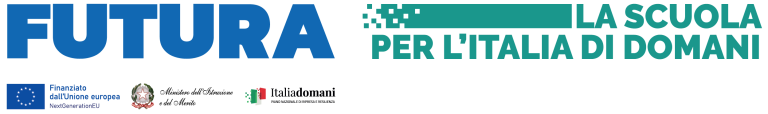 STAZIONE APPALTANTEComune di Capaccio Paestum(Provincia di Salerno)Area P.O.:– Lavori pubblici – Servizi Idrici.Via Scorzello, 4 - 84047 Capaccio Paestum (SA) – C.F. 81001170653 – P.I. 00753770650Tel.+39 (0828) 812.222 Fax +39 (0828) 812.239  E-mail: gv.bello@comune.capaccio.sa.it Pec: gv.bello@pec.comune.capaccio.sa.it  -  protocollo@pec.comune.capaccio.sa.it ALLEGATO A.1P Dichiarazione integrativa progettazione Il sottoscritto___________________________________nato a ___________________________ il________________in qualità di_____________________________ dello studio ____________________________________________________________________con sede nel Comune di___________________________________Provincia_______________ Via/Piazza________________________________________________________ n. ___________  con codice fiscale numero_________________________________________________________  e con partita IVA numero_________________________________________________________  Telefono__________________________Fax_______________PEC_________________________________ ____________ (al cui utilizzo autorizza l'Amministrazione per l'invio di ogni comunicazione inerente alla procedura di gara in oggetto)  DICHIARA consapevole delle responsabilità penali e degli effetti amministrativi derivanti dalla falsità in atti e dalle dichiarazioni mendaci (così come previsto dagli artt. 75 e 76 del D.P.R. n. 445 del 28.12.2000), ai sensi e per gli effetti di cui agli artt. 46 e 47 del medesimo D.P.R. n. 445 del 28.12.2000 (inserire una crocetta sulle lettere e caselle rispondenti alla propria situazione personale.)  1) di partecipare alla gara di cui all’oggetto come:  □ libero professionista singolo;  □  Professionista associato  □ Società di professionisti  □ Società d’ingegneria □ Prestatore di servizi di ingegneria ed architettura stabilito in altri stati membri conformemente alla legislazione vigente nei rispettivi paesi □ componente di un Consorzio ordinario  □ Componente di un Consorzio Stabile;  □ mandatario di un Raggruppamento temporaneo di concorrenti costituito/non costituito;   □ mandante di un raggruppamento temporaneo di concorrenti costituito/non costituito;  □ capogruppo di un GEIE;  □ mandante di un GEIE;  □ mandatario di un’aggregazione di rete □ mandante di un’aggregazione di rete;  che i soggetti di cui all’art. 80, comma 3 del D.lgs 50/2016 sono i seguenti e che nei loro confronti non sussistono cause di esclusione di cui di cui all’art. 80 commi 1, 2 , 5 lett. c),  lettera c-bis lettera c- ter, lettera l) così come indicato sul DGUE: i seguenti dati: Per i professionisti singoli dati identificativi requisiti (estremi di iscrizione aI relativi albi professionali) di cui all’art. 1 del d.m. 263/2016; Per i professionisti associati dati identificativi (nome, cognome, data e luogo di nascita, codice fiscale, residenza) di tutti i professionisti associati: requisiti (estremi di iscrizione ai relativi albi professionali) di cui all’art. 1 del d.m. 263/2016 con riferimento a tutti i professionisti associati; Per le società di professionisti i dati identificativi (nome, cognome, data e luogo di nascita, codice fiscale, residenza) di tutti i soggetti di cui all’art. 80, comma 3 del Codice  e che non sussistono cause di esclusione di cui di cui all’art. 80 commi 1, 2 , 5 lett. c), lettera c-bis   lettera c- ter e lettera l), così come indicato sul DGUE: e)  ovvero  indica la banca dati ufficiale o il pubblico registro da cui i medesimi possono essere ricavati in modo aggiornato alla data di presentazione dell’offerta è la seguente: ______________________________ estremi di iscrizione ai relativi albi professionali dei soci; organigramma aggiornato di cui all’art. 2 del d.m. 263/2016: Per le società di ingegneria i dati identificativi (nome, cognome, data e luogo di nascita, codice fiscale, residenza) di tutti i soggetti di cui all’art. 80, comma 3 del Codice e che  non sussistono cause di esclusione di cui di cui all’art. 80 commi 1, 2 , 5 lett. c),  lettera c-bis, lettera c- ter, e lettera l) così come indicato sul DGUE: h)  ovvero  indica la banca dati ufficiale o il pubblico registro da cui i medesimi possono essere ricavati in modo aggiornato alla data di presentazione dell’offerta è la seguente: ______________________________ estremi dei requisiti (titolo di studio, data di abilitazione e n. iscrizione all’albo professionale) del direttore tecnico di cui all’art. 3 del d.m. 263/2016 organigramma aggiornato di cui all’art. 3 del d.m. 263/2016. Per i consorzi  i dati identificativi (nome, cognome, data e luogo di nascita, codice fiscale, residenza) di tutti i soggetti di cui all’art. 80, comma 3 del Codice  e che non sussistono cause di esclusione di cui di cui all’art. 80 commi 1, 2 , 5 lett. c),   lettera c-bis, lettera c- ter e lettera l), così come indicato sul DGUE: k)  ovvero  indica la banca dati ufficiale o il pubblico registro da cui i medesimi possono essere ricavati in modo aggiornato alla data di presentazione dell’offerta è la seguente: ______________________________; 5) di essere in possesso dei requisiti di cui al D.M. (per le società) di essere iscritto alla C.C.I.A.A di_________________________________ data di iscrizione____________________numero di iscrizione____________________________________; di essere iscritto all’Albo Professionale degli________________________________ di _______________________in data ____________________________; di essere iscritto presso l’INPS di ______________________col n.__________________ e l’INAIL di ________________________________________________ col n. ________________________ e presso la INARCASSA 	______________________ 	di 	(sede) 	________________________ 	col 	n. ______________________________  altra cassa di previdenza di (sede) _____________________________ col n. __________________________  che 	l’Agenzia 	delle 	Entrate 	competente 	per 	territorio 	è 	quella 	avente 	sede in_________________________________ il C.C.N.L. applicato è _______________________________;  7) di possedere le seguenti certificazioni di qualità:  ____________________________________________________scadenza:________________________ ________________________________________________  scadenza: ___________________________  _____________________________________________ scadenza: ______________________________ 11)  di aver svolto negli ultimi dieci anni antecedenti la pubblicazione del bando due servizi di ingegneria e architettura, di cui all’art.3, comma 1,lett. vvvv) del Codice, relativi ai lavori appartenenti ad ognuna delle classi e categorie, individuate sulla base delle elencazioni contenute nelle vigenti tariffe professionali, di importo totale per ogni categoria e ID  pari ad almeno 0,60 volte il valore della medesima;che i soggetti che svolgeranno l’incarico sono:  Sig. _____________________________________, nato a __________________, il ____________, residente in ______________________________, codice fiscale__________________________, carica __________________________________________, titolo di studio__________________, iscrizione albo _____________________di________________________, Sez.__________, in data__________ cassa di previdenza___________________ sede_______________________ n. di iscrizione_____________;  Sig. _____________________________________, nato a __________________, il ____________, residente in ______________________________, codice fiscale__________________________, carica __________________________________________, titolo di studio__________________, iscrizione albo______________________ di________________________, Sez.__________, in data__________ cassa di previdenza___________________ sede_______________________ n. di iscrizione_____________;;  Sig. _____________________________________, nato a __________________, il ____________, residente in ______________________________, codice fiscale__________________________, carica __________________________________________, titolo di studio__________________, iscrizione albo_______________________ di________________________, Sez.__________, in data__________ cassa di previdenza___________________ sede_______________________ n. di iscrizione_____________;   che il soggetto tra quelli indicati incaricato dell’integrazione tra le prestazioni specialistiche sensi dell’art. 24, comma 5 del Codice è ____________________________________________________; che il soggetto, tra quelli sopra indicati, titolare della qualifica di professionista antincendio ai sensi del D. Lgs. n. 139/06 e D.M. 05/08/11 ed iscritto nell’elenco del Ministero dell’interno  è____________________________________________________________________ estremi dell'iscrizione nell’elenco del Ministero dell’Interno _____________________________________; che il soggetto tra quelli sopraindicati,  che espleta l’incarico per la progettazione acustica ed è  iscritto agli elenchi regionali dei tecnici in acustica ambientale è_____________________________________________________________ estremi dell’iscrizione nell’elenco regionale  di tecnici in acustica ambientale ____________________________________; (in caso di RTC) che il giovane professionista è _____________________________________, nato a __________________, il ____________, titolo di studio__________________, data di abilitazione ____________ iscrizione albo di________________________, in data__________ cassa di previdenza___________________ sede_______________________ n. di iscrizione_____________;  che  l’offerta economica presentata remunerativa giacché per la sua formulazione ha preso atto e tenuto conto: delle condizioni contrattuali e degli oneri compresi quelli eventuali relativi in materia, di assicurazione, di condizioni di lavoro e di previdenza e assistenza in vigore nel luogo dove devono essere svolti i servizi; di tutte le circostanze generali, particolari e locali, nessuna esclusa ed eccettuata, che possono avere influito o influire sia sulla prestazione dei servizi, sia sulla determinazione della propria offerta; di impegnarsi, in caso di aggiudicazione, a sostenere tutte le spese relative alla stipula del contratto; di accettare, senza condizione o riserva alcuna, tutte le norme e disposizioni contenute nella documentazione gara; di aver preso visione ed avere perfetta conoscenza delle prescrizioni riportate nei verbali finali di verifica del progetto definitivo, da recepire nel progetto esecutivo; di impegnarsi in caso di aggiudicazione, e prima della sottoscrizione del contratto, a produrre le garanzie e cauzioni previste dal punto 12 del disciplinare di gara;  di impegnarsi, in caso di aggiudicazione dell’affidamento, a fornire tutti i dati necessari per procedere alle verifiche previste dal D.Lgs. 159/2011.  22)  di obbligarsi, nell’esecuzione del contratto a rispettare le disposizioni contenute nel codice di comportamento dei dipendenti pubblici approvato con D.P.R. n. 62/2013, tenuto conto che la violazione degli obblighi di comportamento comporterà per l’Amministrazione la facoltà di risolvere il contratto, qualora in ragione della gravità o della reiterazione, la stessa sia ritenuta grave; di non trovarsi delle condizioni di divieto di partecipazione alla procedure di affidamento dei contratti pubblici, previste dall’art. 48 comma 7 del D.LGS n. 50/2016;  di rispettare gli obblighi imposti dall’art. 30, commi 3 del Codice in materia ambientale, sociale e del lavoro, stabiliti dalla normativa europea e nazionale, dai contratti collettivi o dalle disposizioni internazionali elencate nell’allegato X del Codice; di applicare al personale impiegato nei lavori oggetto di appalti pubblici e concessioni – ai sensi dell’art. 30, comma 4 del Codice – il contratto collettivo nazionale e territoriale in vigore per il settore e per la zona nella quale si eseguono le prestazioni di lavoro stipulato dalle associazioni dei datori e dei prestatori di lavoro comparativamente più rappresentative sul piano nazionale e quelli il cui ambito di applicazione sia strettamente connesso con l’attività oggetto dell’appalto o della concessione svolta dall’impresa anche in maniera prevalente;  di impegnarsi ad assumere, a pena di nullità del contratto, gli obblighi di tracciabilità dei flussi finanziari previsti dall’art. 3 della Legge n. 136 del 13 agosto 2010 e s.m.i. nonché ad adempiere tali obblighi nelle modalità, nei tempi e con le conseguenze ivi previste;  di autorizzare l'Amministrazione Aggiudicatrice all'utilizzo della PEC sopra indicata, e utilizzata sulla piattaforma telematica, per l'invio di ogni comunicazione inerente la procedura di gara in oggetto.  di essere informato, ai sensi e per gli effetti dell’articolo 13 del decreto legislativo 30 giugno 2003, n. 196 e del Regolamento (CE) 27 aprile 2016, n. 2016/679/UE, che i dati personali raccolti saranno trattati, anche con strumenti informatici, esclusivamente nell’ambito della presente gara, nonché dell’esistenza dei diritti di cui all’articolo 7 del medesimo decreto legislativo, nonché del Regolamento (CE) e  di avere letto e compreso l’informativa ex art.13 Regolamento Ue 679/2016 in calce alla presente domanda” e l’informativa ex art.13 Regolamento Ue 679/2013 a disposizione sulla piattaforma on line dichiara (barrare la casella d’interesse):         di autorizzare l’accesso agli atti;  oppure 	 di 	non 	autorizzare 	l’accesso 	agli 	atti 	per 	la 	seguente 	documentazione: ________________________________________________________________________________ per i seguenti motivi:(le motivazioni analitiche al diniego di autorizzazione di accesso a parti dell'offerta tecnica contenenti segreti tecnici o commerciali dovranno essere inserite nella “Busta B-Offerta Tecnica come indicato all’art. 14.3.1 n. 30 del disciplinare di gara) _________________________________________________________________________________  Solo per gli operatori economici non residenti e privi di stabile organizzazione in Italia DICHIARANO ALTRESÌ di uniformarsi, in caso di aggiudicazione, alla disciplina di cui agli articoli 17, comma 2, e 53, comma 3 del d.p.r. 633/1972 e a comunicare alla stazione appaltante la nomina del proprio rappresentante fiscale, nelle forme di legge; Solo Per gli operatori economici ammessi al concordato preventivo con continuità aziendale di cui all’art. 186 bis del R.D. 16 marzo 1942, n. 267 Indica, ad integrazione di quanto indicato nella parte III, sez. C, lett. d) del DGUE, gli estremi del provvedimento di ammissione al concordato e del provvedimento di autorizzazione a partecipare alle gare rilasciati dal competente Tribunale ______________________________________________________________________ dichiara di non partecipare alla gara quale mandataria di un raggruppamento temporaneo di imprese e che le altre imprese aderenti al raggruppamento non sono assoggettate ad una procedura concorsuale ai sensi dell’art. 186 bis, comma 6 del R.D. 16 marzo 1942, n. 267. _____________________________________________________________________________________ LUOGO E DATA  	 	 	 	 	  IL DICHIARANTE __________________________ 	 						(FIRMA DIGITALE)_____________________________ INFORMATIVA PER IL TRATTAMENTO DEI DATI PERSONALI EX ART. 13, REGOLAMENTO UE 679/2016 GDPR  I dati raccolti saranno trattati, anche con strumenti informatici, ai sensi del d.lgs. 30 giugno 2003 n. 196 e del Regolamento (CE) 27 aprile 2016, n. 2016/679/UE, esclusivamente nell’ambito della gara regolata dal presente disciplinare di gara. Il Comune di Bolognola, in qualità di titolare del trattamento dei dati personali, informa, ai sensi del GDPR 679/2016, che i dati personali saranno trattati con le modalità di cui allo stesso Regolamento UE 679/2016 GDPR. La presente dichiarazione deve essere presentata da tutti i soggetti indicati agli artt. 4 e  14.3 del Disciplinare di gara   I soggetti di cui all’art. 80 comma 3  per cui devono essere rese le dichiarazioni sono: il titolare e direttore tecnico, se si tratta di impresa individuale; tutti i soci ed i direttori tecnici, per le società in nome collettivo; tutti i soci accomandatari e i direttori tecnici, per le società in accomandita semplice; I membri del consiglio di amministrazione cui sia stata conferita la legale rappresentanza, ivi compresi institori e procuratori generali, i membri degli organi con poteri di direzione o di vigilanza o i soggetti muniti di poteri di rappresentanza, di direzione o di controllo, del direttore tecnico o il socio unico persona fisica, ovvero il socio di maggioranza in caso di società con un numero di soci pari o inferiore a quattro, se si tratta di altro tipo di società o consorzio; i soggetti cessati dalla carica nell’anno antecedente la data di pubblicazione del bando di gara; gli altri soggetti previsti dal Comunicato del presidente dell’ANAC del 08 novembre 2017 ivi compresi i soggetti sottoposti alle verifiche antimafia ai sensi dell’art. 85 del Codice Antimafia (cui implicitamente si riferisce l’art. 80 comma 2 D.lgs. 50/2016) 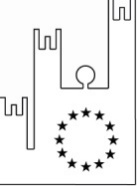 Asmel Consortile s.c. a r.l.Rete di committenza pubblica Sede Legale: Via Carlo Cattaneo,9 – Gallarate (VA)Sede Operativa: Centro Direzionale - Isola G8 - Napoliinfo@asmecomm.it - P.Iva: 12236141003www.asmecomm.it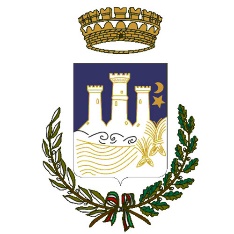 OGGETTO: AFFIDAMENTO APPALTO INTEGRATO DI “PROGETTAZIONE ESECUTIVA ED ESECUZIONE DEI LAVORI RELATIVAMENTE ALL’< INTERVENTO DI DELOCALIZZAZIONE PER RISCHIO IDROGEOLOGICO DELLA SCUOLA PER L'INFANZIA SITA ALLA LOCALITÀ PRECUIALI E REALIZZAZIONE NUOVA SCUOLA PER L'INFANZIA ALLA LOCALITÀ GROMOLA. PNRR MISSIONE 4 - COMPONENTE 1- INVESTIMENTO 1.1 >”OGGETTO: AFFIDAMENTO APPALTO INTEGRATO DI “PROGETTAZIONE ESECUTIVA ED ESECUZIONE DEI LAVORI RELATIVAMENTE ALL’< INTERVENTO DI DELOCALIZZAZIONE PER RISCHIO IDROGEOLOGICO DELLA SCUOLA PER L'INFANZIA SITA ALLA LOCALITÀ PRECUIALI E REALIZZAZIONE NUOVA SCUOLA PER L'INFANZIA ALLA LOCALITÀ GROMOLA. PNRR MISSIONE 4 - COMPONENTE 1- INVESTIMENTO 1.1 >”CUP: H45E22000070006CIG: 9663132CC7NOME E COGNOME DATA E LUOGO DI NASCITA CODICE FISCALE RESIDENZA (INDIRIZZO COMPLETO QUALIFICA NOME E COGNOME DATA E LUOGO DI NASCITA CODICE FISCALE RESIDENZA (INDIRIZZO COMPLETO TITOLO DI STUDIO QUALIFICA NOME E COGNOME DATA E LUOGO DI ISCRIZIONE  NUMERO D’ISCRIZIONE NOME E COGNOME DATA E LUOGO DI NASCITA CODICE FISCALE RESIDENZA (INDIRIZZO COMPLETO QUALIFICA NOME E COGNOME DATA E LUOGO DI ISCRIZIONE  NUMERO D’ISCRIZIONE NOME E COGNOME DATA E LUOGO DI NASCITA CODICE FISCALE RESIDENZA (INDIRIZZO COMPLETO QUALIFICA NOME E COGNOME DATA E LUOGO DI ISCRIZIONE  NUMERO D’ISCRIZIONE NOME E COGNOME DATA E LUOGO DI NASCITA CODICE FISCALE INDICAZIONE DELLE SPECIFICHE COMPETENZE E RESPONSABILITÀ NOME E COGNOME DATA E LUOGO DI NASCITA CODICE FISCALE RESIDENZA (INDIRIZZO COMPLETO QUALIFICA NOME E COGNOME TITOLO DI STUDIO DATA DI ABILITAZIONE DATA E N. D’ ISCRIZIONE ALL’ALBO PROFESSIONALE  NOME E COGNOME DATA E LUOGO DI NASCITA CODICE FISCALE INDICAZIONE DELLE SPECIFICHE COMPETENZE E RESPONSABILITÀ NOME E COGNOME DATA E LUOGO DI NASCITA CODICE FISCALE RESIDENZA (INDIRIZZO COMPLETO QUALIFICA Committente Categoria Importo Data 	di esecuzione (inizio e fine) Soggetto 	che ha 	svolto servizio il Natura 	delle prestazioni 